Aizkraukles Profesionālās vidusskolasDienesta viesnīcas (Bērzu iela 14, Aizkraukle, Aizkraukles novads, LV-5101)Iznomājamās telpas Nr.115 shēma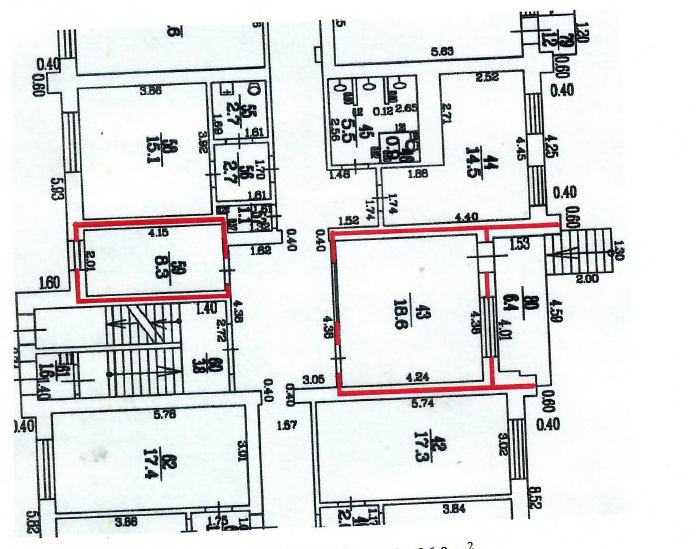 